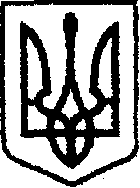 У К Р А Ї Н Ачернігівська обласна державна адміністраціяУПРАВЛІННЯ  КАПІТАЛЬНОГО БУДІВНИЦТВАН А К А З 19.02.2019                   			м. Чернігів		                          № 45Про внесення змін до наказу Управління від 20.12.2016 №203	Відповідно до Закону України «Про Національний архівний фонд та архівні установи» та Порядку утворення та діяльності комісій з проведення експертизи цінності документів, затвердженого постановою Кабінету Міністрів України від 08 серпня 2007 року № 1004 (із змінами внесеними постановою Кабінету Міністрів України від 19.10.2016 №736), наказую: 1. Утворити в Управлінні капітального будівництва Чернігівської обласної державної адміністрації експертну комісію для організації і проведення експертизи цінності документів, що утворилися в діловодстві Управління, та подання результатів експертизи цінності документів на розгляд  експертно-перевірної комісії Державного архіву Чернігівської області, згідно з додатком. 2. Вважати таким, що втратив чинність наказ в.о. начальника Управління капітального будівництва Чернігівської обласної державної адміністрації від 20.12.2016 №203 «Про склад експертної комісії». Контроль за виконанням наказу залишаю за собою.В.о. начальника                                                                          Н.КОВАЛЬЧУКДодаток
наказ в.о. начальника Управління 
капітального будівництва обласної державної адміністрації
«19 » лютого 2019 року № 45Склад експертної комісії для організації і проведення експертизи цінності документівв Управлінні капітального будівництва Чернігівської  обласної державної адміністраціїЗаступник начальника відділу з питань управління персоналом та організаційної роботи Управління капітального будівництва Чернігівської обласної державної адміністрації                                            І.КРАВЧЕНКОКлючник Валерій СтепановичЗаступник начальника Управління – начальник  відділу технічного контролю автомобільних доріг, голова комісії;Кравченко Ірина МихайлівнаЗаступник начальника відділу з питань управління персоналом та організаційної роботи; Артеменко Ірина АнатоліївнаЗаступник начальника відділу економічного аналізу та договорів;Лаптій Людмила ВолодимирівнаЗаступник начальника відділу фінансового забезпечення;Пастернак Галина ПетрівнаГоловний спеціаліст відділу забезпечення будівництва технічною документацією.